             Телерадіокомпанія “Тодор” 						TV Company “Todor”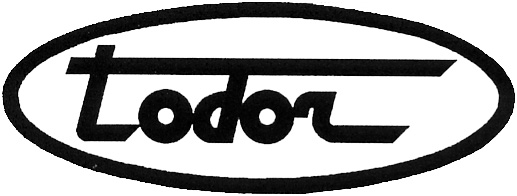 24321Україна  м. Ладижин Вінницкої обл.    				    17, Budivelnikiv str, Ladyzhin,Vinnitsa area,               вул. Будівельників, 17.							    24321, Ukraineтел +38 (04343) 69595 - факс +38 (04343) 69456                                                          tel   +38 (04343) 69595 – fax +38 (04343) 69456          E-mail: ar@todor.ua                                                                                                E-mail: ar@todor.uaВих. №____Від 05.08.2019 р.									Наказ на проведення акції «Підключення до мережі Інтернет у приватному секторі всього за 500 гривень»З метою рекламування та популяризації послуг для цільової аудиторії користувачів наказую: провести акцію «Підключення 500» для мешканців м. Ладижин та с. Лукашівка.Акцію ввести в дію з 06.08.2019 р. по 06.09.2019 р.Відповідальні за проведення акції: -Гол. інж. Чорний В.П.-Заст. директора Рак Ф.О.-Гол. Бухгалтер Богомякова О.А.Суть та деталі акції викласти наступним чином:Організатор акції:Приватне підприємство ТРК «Тодор» ЄДРПОУ 20095379, юридична особа, створена та діюча за законодавством України та зареєстрована за адресою: Україна, Вінницька обл.. м. Ладижин вул. Будівельників 17 (надалі «Оператор»)Цільова група учасників Акції:Потенціальні користувачі (Споживачі), котрі звернулись до уповноважених представників Оператора, в період проведення Акції, з метою підключення послуги доступу до мережі Інтернет (при обов’язковій умові укладання договору про надання телекомунікаційних послуг мінімальним терміном на один рік), та які не підпадають під Винятки (Розділ 5.)Територія проведення Акції:3.1 Акція діє лише у приватному секторі м. Ладижин та с. Лукашівка та за наявності технічної можливості.Суть та порядок проведення Акції:4.1. За для здешевлення вартості підключення Достатньо протягом року кожного місяця згідно тарифу оплачувати абонентну плату.4.2. Потенційному користувачу (Споживачу), в період дії Акції надається можливість підключитись до мережі Інтернет усього за 500 грн. (при обов’язковій умові укладання договору про надання телекомунікаційних послуг мінімальним терміном на один рік), та отримувати послугу доступу до мережі Інтернет згідно обраного тарифного плану, на умовах вартості.4.3. Обраний тарифний план під час періоду дії Акційних умов (один рік) за бажанням користувача змінювати, в межах тарифних планів, які пропонуються лише учасникам акції «Підключення 500»4.4. Оператор залишає за собою право, на зміну запропонованих тарифів для учасників Акції «Підключення 500», в період дії акційних умов, попередньо повідомивши про це користувачів, шляхом розміщення відповідної інформації на сайті оператора www.todor.ua.				Умови підключення для учасників Акції «Підключення 500»попередньо узгоджуємо з клієнтом дату та час підключення.наші працівники прокладають кабель від найближчого розподільчого боксу до будинку клієнта;кабель завішується на фасад будівлі повітряним шляхом;проводиться свердління отвору біля місця кріплення кабелю на фасаді споруди(будинку);проводиться монтаж і підключення обладнання в середині будинку.Час витрачений на підключення - до 2 годин. (в зоні покриття);В Акційне підключення входить:2 конектори типу Optical Fast connector;оптоволоконний кабель  довжиною до 100м (в залежності від розташування будинку);. Прокладка кабелю довжиною більше 100м здійснюється з окремою доплатою по метражу.натяжні затискачі;крюк дюбель/анкер для кріплення затискача на фасаді будівлі;пробивання двох отворів в стіні(ах);налаштування одного кінцевого приладу (крім телевізорів).У Акційне підключення не входить:В приміщенні Абонента монтажно-кабельні роботи працівниками Оператора НЕ проводяться. Кінцівка кабелю обтискається з'єднувачем(FTTH Fast Connector), подальше косметичне опорядження та роботи з прокладання кабелю Абонент здійснює самостійно.Обрізка дерев на трасі проходження абонентського відгалуженняКріплення кабелю до фасаду будинкуВинятки:В Акції не монуть прийняти участь юридичні особи та фізичні особи підприємці.Період проведення акції:Акція «Підключення 500» проводиться з 6 серпня 2019 року по 6 вересня 2019 року.Період дії акційних умов – 1 рік (мінімальний термін дії Договору надання телекомунікаційних послуг).Під час періоду дії Акційних умов, учасники не можуть скористатись іншими запропонованими Акціями Оператора.Після закінчення періоду дії Акційних умов, інші запропоновані акції стануть доступними. При достроковому розірванні договору, в період дії акційних умов, користувач зобов’язується сплатити штрафні санкції згідно умов Договору.Перехід з Акційних тарифів на регулярніПісля закінчення періоду дії акційних умов, користувача буде автоматично переведено на аналогічний за наповненням регулярний тарифний план, з яким ви можете ознайомитись на сайті оператораПорядок та спосіб інформування про умови Акції.Інформування про умови Акції здійснюється шляхом розміщення цих правил на веб-сайті Оператора www.todor.ua Інші умови: Ці правила включаються в себе повні та вичерпні правила проведення Акції. У разі якщо які-небудь питання прямо не врегульовані Правилами, Оператор залишає за собою право приймати рішення з такого питання самостійно та на власний розсуд. Всі рішення оператора є остаточними.Заміна Акційної пропозиції на будь-яку компенсацію, в тому числі грошовому, не допускаєтьсяБеручи участь у Акції, Учасник підтверджує факт ознайомлення з цими правилами, а також надає повну та безумовну згоду з ними. Порушення Учасником Акції цих правил або відмова Учасника від належного виконання Правил вважається відмовою учасника від участі в Акції. При цьому така особа не має права на одержання від оператора будь-якої компенсації.Оператор залишає за собою право вносити будь-які зміни до Правил проведення Акції. Про внесення змін Організатор інформує шляхом розміщення Відповідної інформації або оновлених правил на сайті www.todor.uaДетальна інформація щодо умов проведення акції доступна за телефоном контакт – центру Оператора: (04343)6-95-95, (098)481-97-31Директор							Рак О.Ф.